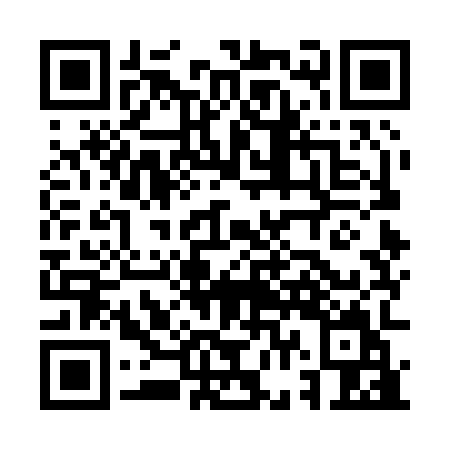 Ramadan times for Piangil, AustraliaMon 11 Mar 2024 - Wed 10 Apr 2024High Latitude Method: NonePrayer Calculation Method: Muslim World LeagueAsar Calculation Method: ShafiPrayer times provided by https://www.salahtimes.comDateDayFajrSuhurSunriseDhuhrAsrIftarMaghribIsha11Mon5:575:577:221:375:097:517:519:1112Tue5:585:587:231:375:087:497:499:1013Wed5:595:597:241:365:077:487:489:0814Thu6:006:007:251:365:067:467:469:0715Fri6:016:017:261:365:067:457:459:0516Sat6:026:027:271:355:057:447:449:0417Sun6:026:027:271:355:047:427:429:0218Mon6:036:037:281:355:037:417:419:0119Tue6:046:047:291:355:027:397:398:5920Wed6:056:057:301:345:017:387:388:5821Thu6:066:067:311:345:007:377:378:5622Fri6:076:077:321:344:597:357:358:5523Sat6:086:087:321:334:597:347:348:5324Sun6:096:097:331:334:587:327:328:5225Mon6:106:107:341:334:577:317:318:5026Tue6:116:117:351:324:567:307:308:4927Wed6:116:117:361:324:557:287:288:4728Thu6:126:127:361:324:547:277:278:4629Fri6:136:137:371:324:537:257:258:4530Sat6:146:147:381:314:527:247:248:4331Sun6:156:157:391:314:517:237:238:421Mon6:156:157:401:314:507:217:218:402Tue6:166:167:401:304:497:207:208:393Wed6:176:177:411:304:487:187:188:384Thu6:186:187:421:304:477:177:178:365Fri6:196:197:431:294:467:167:168:356Sat6:196:197:431:294:457:147:148:347Sun5:205:206:4412:293:446:136:137:328Mon5:215:216:4512:293:436:126:127:319Tue5:225:226:4612:283:426:106:107:3010Wed5:225:226:4712:283:416:096:097:28